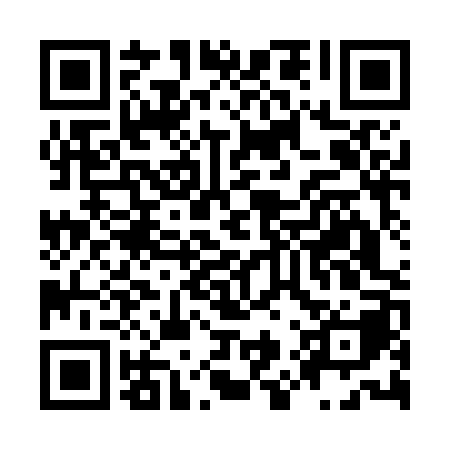 Ramadan times for Acquavella, ItalyMon 11 Mar 2024 - Wed 10 Apr 2024High Latitude Method: Angle Based RulePrayer Calculation Method: Muslim World LeagueAsar Calculation Method: HanafiPrayer times provided by https://www.salahtimes.comDateDayFajrSuhurSunriseDhuhrAsrIftarMaghribIsha11Mon4:474:476:1712:094:176:026:027:2712Tue4:454:456:1512:094:186:046:047:2913Wed4:434:436:1412:094:196:056:057:3014Thu4:424:426:1212:094:206:066:067:3115Fri4:404:406:1112:084:206:076:077:3216Sat4:384:386:0912:084:216:086:087:3317Sun4:374:376:0712:084:226:096:097:3418Mon4:354:356:0612:074:236:106:107:3519Tue4:334:336:0412:074:246:116:117:3720Wed4:314:316:0212:074:246:126:127:3821Thu4:304:306:0112:074:256:136:137:3922Fri4:284:285:5912:064:266:146:147:4023Sat4:264:265:5812:064:276:156:157:4124Sun4:244:245:5612:064:276:166:167:4225Mon4:234:235:5412:054:286:176:177:4426Tue4:214:215:5312:054:296:186:187:4527Wed4:194:195:5112:054:306:196:197:4628Thu4:174:175:4912:044:306:206:207:4729Fri4:154:155:4812:044:316:216:217:4830Sat4:134:135:4612:044:326:226:227:5031Sun5:125:126:451:045:327:237:238:511Mon5:105:106:431:035:337:247:248:522Tue5:085:086:411:035:347:257:258:533Wed5:065:066:401:035:347:267:268:544Thu5:045:046:381:025:357:277:278:565Fri5:025:026:361:025:367:287:288:576Sat5:005:006:351:025:367:297:298:587Sun4:594:596:331:025:377:307:309:008Mon4:574:576:321:015:387:317:319:019Tue4:554:556:301:015:387:327:329:0210Wed4:534:536:291:015:397:337:339:03